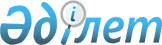 О внесении дополнений и изменений в постановление Правительства Республики Казахстан от 11 ноября 2004 года № 1188
					
			Утративший силу
			
			
		
					Постановление Правительства Республики Казахстан от 19 октября 2010 года № 1076. Утратило силу постановлением Правительства Республики Казахстан от 11 сентября 2015 года № 774

      Сноска. Утратило силу постановлением Правительства РК от 11.09.2015 № 774 (вводится в действие со дня его первого официального опубликования).      Правительство Республики Казахстан ПОСТАНОВЛЯЕТ:



      1. Внести в постановление Правительства Республики Казахстан от 11 ноября 2004 года № 1188 "Об утверждении Правил субсидирования убытков перевозчика, связанных с осуществлением пассажирских перевозок по социально значимым сообщениям" (САПП Республики Казахстан, 2004 г., № 45, ст. 564) следующие дополнения и изменения:



      в Правилах субсидирования убытков перевозчика, связанных с осуществлением пассажирских перевозок по социально значимым сообщениям, утвержденных указанным постановлением:



      в пункте 5:



      абзац первый после слов "в межобластных сообщениях," дополнить словами "с учетом прицепных и беспересадочных вагонов";



      абзац пятый изложить в следующей редакции;

      "Перечень поездов, количество прицепных и беспересадочных вагонов, периодичность их курсирования в социально значимых сообщениях, составность субсидируемой части этих поездов, прицепных и беспересадочных вагонов определяются на основе анализа пассажирских перевозок в Республике Казахстан, ежегодно проводимого уполномоченным и исполнительными органами.";



      абзац шестой после слов "курсирование в составе пассажирских поездов" дополнить словами ", прицепных и беспересадочных вагонов,";



      в пункте 6:



      абзац первый после слов "пассажирскому поезду" дополнить словами ", с учетом прицепных и беспересадочных вагонов";



      абзац третий подпункта 2) после слов "составность субсидируемой части поезда" дополнить словами ", количество прицепных и беспересадочных вагонов";



      абзац первый пункта 7 после слов "вагоны дизель- и электропоездов," дополнить словами "прицепные и беспересадочные вагоны,";



      пункт 9 изложить в следующей редакции:

      "9. На основании определенных Правительством Республики Казахстан и местными представительными и исполнительными органами сообщений уполномоченным и исполнительными органами формируются лоты. Конкурсы по данным лотам проводятся в соответствии с актами уполномоченного и исполнительных органов, устанавливающими порядок и сроки их проведения.";



      пункт 10 после слов "осуществление перевозок" дополнить словами "в социально значимых сообщениях с учетом прицепных и беспересадочных вагонов";



      в пункте 13 после слов "проведенных конкурсов" дополнить словами ", с учетом прицепных и беспересадочных вагонов";



      пункт 13-1 изложить в следующей редакции:

      "13-1. В связи с сезонностью перевозок и изменением графика движения поездов, прицепных и беспересадочных вагонов, а также в зависимости от пассажиропотока по взаимному согласию сторон допускается пересмотр суммы субсидий в соответствии с составностью поездов, количеством прицепных и беспересадочных вагонов и периодичностью их курсирования, путем составления дополнительного соглашения к договору, в пределах средств, предусмотренных соответствующим бюджетом на текущий финансовый год.";



      в пункте 19:



      в подпункте 3) слова ", а также сумме доходов от продажи проездных документов" заменить словами "с учетом прицепных и беспересадочных вагонов";



      в подпункте 4) слова "отчетного месяца" заменить словами "месяца, следующего за отчетным";



      дополнить подпунктом 7) следующего содержания:

      "7) акт сверки от соответствующей организации по выручке от продажи проездных документов.".



      2. Настоящее постановление вводится в действие со дня официального опубликования.      Премьер-Министр

      Республики Казахстан                       К. Масимов
					© 2012. РГП на ПХВ «Институт законодательства и правовой информации Республики Казахстан» Министерства юстиции Республики Казахстан
				